D. PŘÍLOHY: pomůcky k manipulačním činnostem1. příloha – Košíky s rody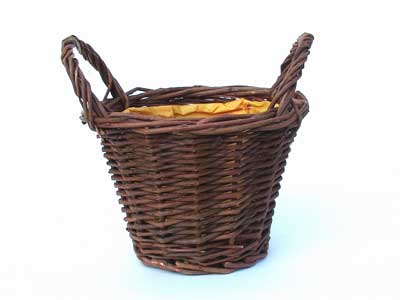 2. Příloha - Záložní slovaRybíz, kaštan, žalud, list, plod, angrešt, hlodavec, pavouk, had, ořech, květák, nůž, brambor, celer, hlemýžď, česnek, hrozen, kedluben, rybíz, salát, rohlík, hřib, míč, klíč, telefon3. příloha - Kartičky s podstatnými jmény rodu mužského životnéhoKartičky s podstatnými jmény rodu mužského životnéhoKartičky s podstatnými jmény rodu neživotnéhoKartičky s podstatnými jmény rodu neživotnéhoRODMUŽSKÝRODŽENSKÝRODSTŘEDNÍSlovo	pavouciSlovo	hruškySlovo	jablkoSlovotalířeSlovošvestkySlovodřevoRODMUŽSKÝ ŽIVOTNÝSLOVOPAVOUCI1.p.č.j.PAVOUK4.p.č.j.PAVOUKARODMUŽSKÝ NEŽIVOTNÝSLOVOTALÍŘE1.p.č.j.TALÍŘ4.p.č.j.TALÍŘpánsprávcisportovcůmučitelésynovcifotbalistépsiškolnícisprávcisněhulákumužihasičipolicistovistrýchorolezcisoudcůmsýčkůmkozlidelfínikocourovihavranitygrovihrochovinetopýroviMužský životnýMužský životnýMužský životnýMužský životnýMužský životnýMužský životnýMužský životnýMužský životnýMužský životnýMužský životnýMužský životnýMužský životnýMužský životnýMužský životnýMužský životnýMužský životnýMužský životnýMužský životnýMužský životnýMužský životnýMužský životnýMužský životnýMužský životnýMužský životnýnůžbatohulívancikoncileduautomobilypráškyvesmíremdomytelevizorůmobrazůmkotoučůmdresystadionůmpočítačehřebenupapírumíčelustrkabátyplánuzačátkymotocyklyperníkyMužský neživotnýMužský neživotnýMužský neživotnýMužský neživotnýMužský neživotnýMužský neživotnýMužský neživotnýMužský neživotnýMužský neživotnýMužský neživotnýMužský neživotnýMužský neživotnýMužský neživotnýMužský neživotnýMužský neživotnýMužský neživotnýMužský neživotnýMužský neživotnýMužský neživotnýMužský neživotnýMužský neživotnýMužský neživotnýMužský neživotnýMužský neživotný